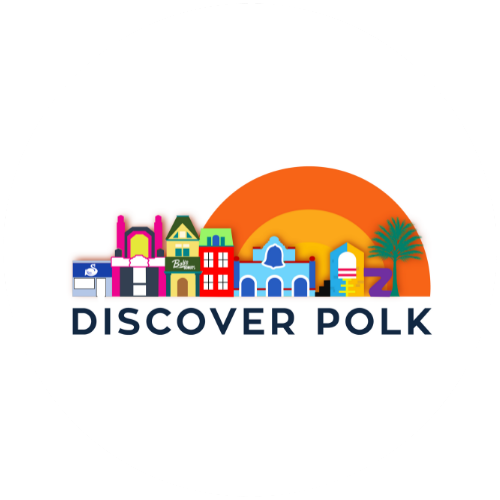 DISCOVER POLK COMMUNITY BENEFIT DISTRICTNOTICE OF REGULAR MEETING AND AGENDAWednesday, June 7th, 20234pmFame-O-Rama, 1920 Polk St. SF, CA 94109Call to order and review of public comment guidelinesMembers of the public may address the Board for up to two minutes with respect to each item on the agenda and may speak for up to two minutes regarding items not on the agenda during General Public Comment.Members of the Board are not permitted to discuss items not on the agenda. Therefore, during General Public Comment there will be no Board discussion, however the Secretary will take notes on comments.General Public CommentApproval of Meeting Minutes from April 6, 2023 Board MeetingDirectors’ ReportUpdate from Discover Polk Neighborhood Watch EffortRatification of FY23/24 Budget [Discussion and Possible Action Item]AdjournmentNext meeting: August 16th, 2023